HungaryHungaryHungaryMarch 2025March 2025March 2025March 2025MondayTuesdayWednesdayThursdayFridaySaturdaySunday123456789International Women’s Day10111213141516National Day171819202122232425262728293031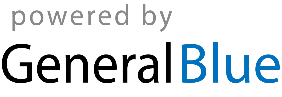 